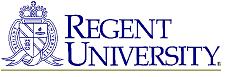 Authorization for the Purchase of Gift Cards/Gift CertificatesPURCHASER INFORMATIONPURCHASER INFORMATIONName of Purchaser:Department/Student Organization:Cost Center/Agency Fund:Purchase informationPurchase informationVendor Name(s):Date of Purchase:$ Amount of Gift Card(s):# of Gift Card(s) Purchased:Disbursement Date to Recipient(s):Name(s) of Recipient(s):description of event/purpose for gift cards description of event/purpose for gift cards Are the gift cards purchased for a research project in which participants remain anonymous?If Yes, a separate disbursement log must be maintained by the department doing the study. If Yes, a separate disbursement log must be maintained by the department doing the study. confirmationconfirmationconfirmationconfirmationI confirm that the Gift Cards/Gift Certificates purchased will be used solely for the intended purpose listed above, and I agree to distribute the cards to the recipients within 30 days of receipt of purchase.       I confirm that the Gift Cards/Gift Certificates purchased will be used solely for the intended purpose listed above, and I agree to distribute the cards to the recipients within 30 days of receipt of purchase.       I confirm that the Gift Cards/Gift Certificates purchased will be used solely for the intended purpose listed above, and I agree to distribute the cards to the recipients within 30 days of receipt of purchase.       I confirm that the Gift Cards/Gift Certificates purchased will be used solely for the intended purpose listed above, and I agree to distribute the cards to the recipients within 30 days of receipt of purchase.       Purchaser’s Signature:Date:Verification Verification Verification Verification I hereby authorize the use of departmental funds to purchase Gift Cards/Gift Certificates for the intended purpose listed above, and will abide by the Gift Card policies related to the possession of confidential disbursement logs, if applicable.I hereby authorize the use of departmental funds to purchase Gift Cards/Gift Certificates for the intended purpose listed above, and will abide by the Gift Card policies related to the possession of confidential disbursement logs, if applicable.I hereby authorize the use of departmental funds to purchase Gift Cards/Gift Certificates for the intended purpose listed above, and will abide by the Gift Card policies related to the possession of confidential disbursement logs, if applicable.I hereby authorize the use of departmental funds to purchase Gift Cards/Gift Certificates for the intended purpose listed above, and will abide by the Gift Card policies related to the possession of confidential disbursement logs, if applicable.Department Head Signature:Date: